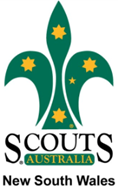 3 x 3 matrixActivity or event being assessed:Activity or event being assessed:Activity or event being assessed:Assessed by:Date of assessment:Consulted:Leader in Charge or Manager’s name:Formation or site:Leader in Charge or Manager’s Signature:L = LikelihoodLikely (A): The event is expected to occur during the activityPossible (B): The event is not expected to occur during the activityUnlikely (C): The event is conceivable but highly unlikely to occur during the activityC  = ConsequenceMinor (1): Low level impact that may require first aid treatment Moderate (2): Medium level impact that may require medical treatmentMajor (3): High level impact with extensive injuriesRisk LevelRisk LevelRisk LevelRisk LevelL = LikelihoodLikely (A): The event is expected to occur during the activityPossible (B): The event is not expected to occur during the activityUnlikely (C): The event is conceivable but highly unlikely to occur during the activityC  = ConsequenceMinor (1): Low level impact that may require first aid treatment Moderate (2): Medium level impact that may require medical treatmentMajor (3): High level impact with extensive injuries                ConsequenceLikelihood Minor (1)Moderate (2)Major (3)Major (3)L = LikelihoodLikely (A): The event is expected to occur during the activityPossible (B): The event is not expected to occur during the activityUnlikely (C): The event is conceivable but highly unlikely to occur during the activityC  = ConsequenceMinor (1): Low level impact that may require first aid treatment Moderate (2): Medium level impact that may require medical treatmentMajor (3): High level impact with extensive injuriesLikely (A)MediumHighHighHighL = LikelihoodLikely (A): The event is expected to occur during the activityPossible (B): The event is not expected to occur during the activityUnlikely (C): The event is conceivable but highly unlikely to occur during the activityC  = ConsequenceMinor (1): Low level impact that may require first aid treatment Moderate (2): Medium level impact that may require medical treatmentMajor (3): High level impact with extensive injuriesPossible (B)LowMediumHighHighL = LikelihoodLikely (A): The event is expected to occur during the activityPossible (B): The event is not expected to occur during the activityUnlikely (C): The event is conceivable but highly unlikely to occur during the activityC  = ConsequenceMinor (1): Low level impact that may require first aid treatment Moderate (2): Medium level impact that may require medical treatmentMajor (3): High level impact with extensive injuriesUnlikely (C)LowLowMediumMediumTask or Activityeg  walking around campsite Risk i.e. what could go wrong?eg snake bite Current Control measuresLawn mown by councilLCRisk LevelAdditional Control measures requiredeg site orientation on arrival;Closed footwear, long pants LCRiskLevelPerson responsibleeg Cray Fish